版权及相关权常设委员会第二十六届会议2013年12月16日至20日，日内瓦议程草案秘书处编拟会议开幕通过第二十六届会议议程选举主席和两名副主席认可新的非政府组织与会通过版权及相关权常设委员会第二十五届会议以及非正式会议和特别会议的报告保护广播组织关于图书馆和档案馆的限制与例外关于教育和研究机构及其他残疾人的限制与例外其他事项会议闭幕［文件完］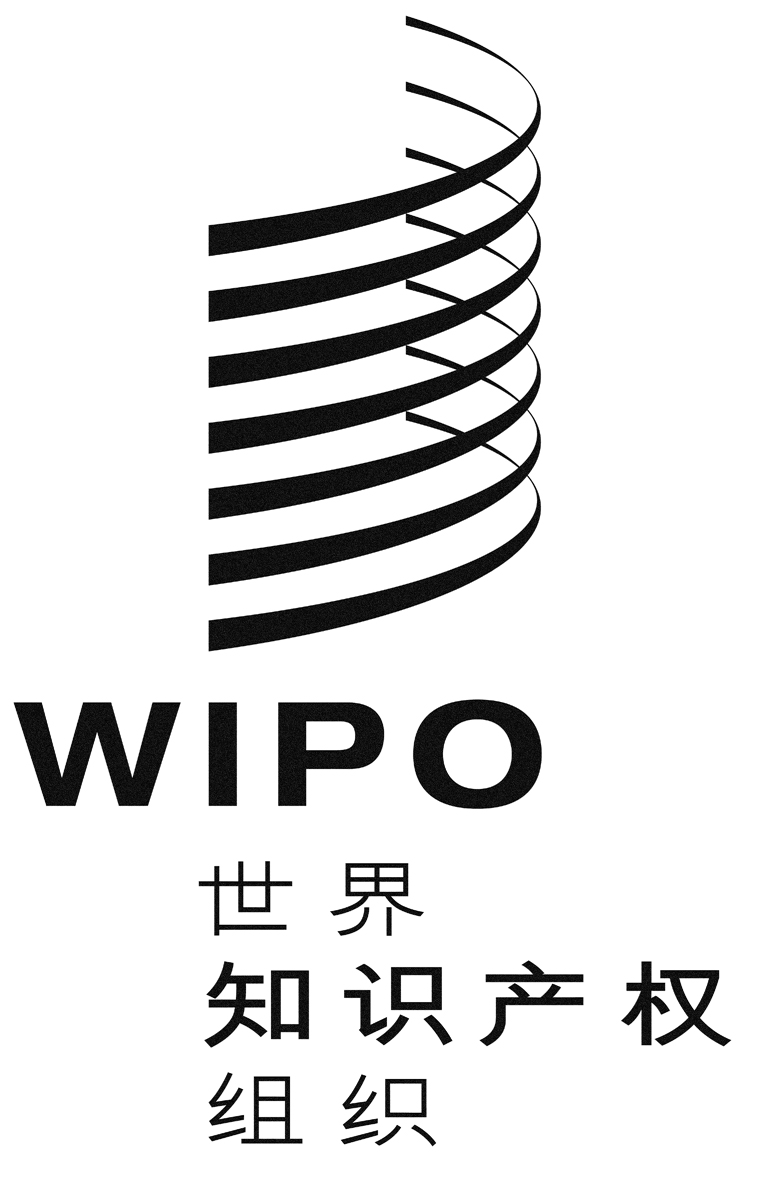 CSCCr/26/1 PROV. REV.SCCr/26/1 PROV. REV.SCCr/26/1 PROV. REV.原 文：英 文原 文：英 文原 文：英 文日 期：2013年8月26日  日 期：2013年8月26日  日 期：2013年8月26日  